2.МЛРС група запад БИЛТЕН ПКО БЛ Бр.17 Сезона 2022/23	 17.коло TABELA 2.MLRS група запад						ОДЛУКЕСве одигране утакмице региструју се постигнутим  резултатом.Кажњава се КК „Плива“ из Бања Луке са...............25,00 кмЗбог досуђене  ТГ  играчу бр. 9 Кљајић С.  ради неспо. понашања...25,00 км Тачка 11.2.4.1  ПРОПОЗИЦИЈЕ  ТАКМИЧЕЊА                             КОМЕСАР  ТАКМИЧЕЊА ПКО БЛ								Драган Вуковић    Број утакмице:
97УНАЛИЈЕВЧЕ7077Број утакмице:
97Резултат по четвртинама:(11:18,20:24,20:15,19:20)(11:18,20:24,20:15,19:20)(11:18,20:24,20:15,19:20)Делегат:    Новаковић К.Делегат:    Новаковић К.Делегат:    Новаковић К.Делегат:    Новаковић К.  Судије:  : 1) Адамовић М.  2) Шобот Д.  3) Ињац С.  Судије:  : 1) Адамовић М.  2) Шобот Д.  3) Ињац С.  Судије:  : 1) Адамовић М.  2) Шобот Д.  3) Ињац С.  Судије:  : 1) Адамовић М.  2) Шобот Д.  3) Ињац С.ПРИМЈЕДБЕ: Без примједбиПРИМЈЕДБЕ: Без примједбиПРИМЈЕДБЕ: Без примједбиПРИМЈЕДБЕ: Без примједбиБрој утакмице:
98МЛАДОСТ КВСЛОБОДНА ЕКИПАБрој утакмице:
98Број утакмице:
99ХУНТЕРС БАСКЕТ 20009083Број утакмице:
99Резултат по четвртинама:(22:23,25.18,22:14,21:28)(22:23,25.18,22:14,21:28)(22:23,25.18,22:14,21:28)Делегат:    Сеферовић А.Делегат:    Сеферовић А.Делегат:    Сеферовић А.Делегат:    Сеферовић А.  Судије:  1) Срдић М.  2) Рађевић Д.  3) Ћорић Б.           -     Без примједби  Судије:  1) Срдић М.  2) Рађевић Д.  3) Ћорић Б.           -     Без примједби  Судије:  1) Срдић М.  2) Рађевић Д.  3) Ћорић Б.           -     Без примједби  Судије:  1) Срдић М.  2) Рађевић Д.  3) Ћорић Б.           -     Без примједбиПРИМЈЕДБЕ:  Без примједбиПРИМЈЕДБЕ:  Без примједбиПРИМЈЕДБЕ:  Без примједбиПРИМЈЕДБЕ:  Без примједбиБрој утакмице:
100МЛАДОСТ 2 МГСТАРС БАСКЕТ6675Број утакмице:
100Резултат по четвртинама:(13:20,18:15,3:26,32.14)(13:20,18:15,3:26,32.14)(13:20,18:15,3:26,32.14)Делегат:    Јовић В.Делегат:    Јовић В.Делегат:    Јовић В.Делегат:    Јовић В.  Судије:  1) Вранковић Б.  2) Косић Б.  3) Симић В.  Судије:  1) Вранковић Б.  2) Косић Б.  3) Симић В.  Судије:  1) Вранковић Б.  2) Косић Б.  3) Симић В.  Судије:  1) Вранковић Б.  2) Косић Б.  3) Симић В.ПРИМЈЕДБЕ:  Без примједбиПРИМЈЕДБЕ:  Без примједбиПРИМЈЕДБЕ:  Без примједбиПРИМЈЕДБЕ:  Без примједбиБрој утакмице:
101МЛАДОСТ БУЛЛДОГСПЛИВА7671Број утакмице:
101Резултат по четвртинама:(18:22,18:16,13:18,27:15)(18:22,18:16,13:18,27:15)(18:22,18:16,13:18,27:15)Делегат:    Хробат Ж.Делегат:    Хробат Ж.Делегат:    Хробат Ж.Делегат:    Хробат Ж.  Судије:  1) Ваван С.  2) Дојчиновић М.  3) Вранац С.ПРИМЈЕДБЕ:              Понашање Б: ТГ играч бр.10 Вуковић Л. – неспортско понашање  Судије:  1) Ваван С.  2) Дојчиновић М.  3) Вранац С.ПРИМЈЕДБЕ:              Понашање Б: ТГ играч бр.10 Вуковић Л. – неспортско понашање  Судије:  1) Ваван С.  2) Дојчиновић М.  3) Вранац С.ПРИМЈЕДБЕ:              Понашање Б: ТГ играч бр.10 Вуковић Л. – неспортско понашање  Судије:  1) Ваван С.  2) Дојчиновић М.  3) Вранац С.ПРИМЈЕДБЕ:              Понашање Б: ТГ играч бр.10 Вуковић Л. – неспортско понашањеБрој утакмице:
102КОЗАРАБОРАЦ 27757Број утакмице:
102Резултат по четвртинама:(26:21,20:6,20:12,11:18)(26:21,20:6,20:12,11:18)(26:21,20:6,20:12,11:18)Делегат:    Гајић Д.Делегат:    Гајић Д.Делегат:    Гајић Д.Делегат:    Гајић Д.  Судије:  : 1) Вуруна а.  2) Даниловић М.  3) Ињац С.  Судије:  : 1) Вуруна а.  2) Даниловић М.  3) Ињац С.  Судије:  : 1) Вуруна а.  2) Даниловић М.  3) Ињац С.  Судије:  : 1) Вуруна а.  2) Даниловић М.  3) Ињац С.ПРИМЈЕДБЕ: Без примједбиПРИМЈЕДБЕ: Без примједбиПРИМЈЕДБЕ: Без примједбиПРИМЈЕДБЕ: Без примједбиЕкипаУтаПобПорКпоКпрКрБод        1.СТАРС БАСКЕТ       15       14        1    1197       897       300      29        2.КОЗАРА       14       13        1    1082       889       193      27        3.MLADOST BULLDOGS      15   10    51062944     118  25        4.БАСКЕТ 2000       16        7        9   1172     1137        35      23        5.PLIVA       16        7        9    1119     1124         -5      23        6.ЛИЈЕВЧЕ       14        8        6   1084     1002        82      22        7.ХУНТЕРС       15        7        8    1036     1084       -48      22        8.БОРАЦ 2       15    6    91196    1213    -17  21        9.УНА       14`       6        8     982     1013       -31      20      10.MLADOST 2 MG      15    4      11917   1206     -289  19     11.MLADOST KV     15    0  15925    1311   -386  15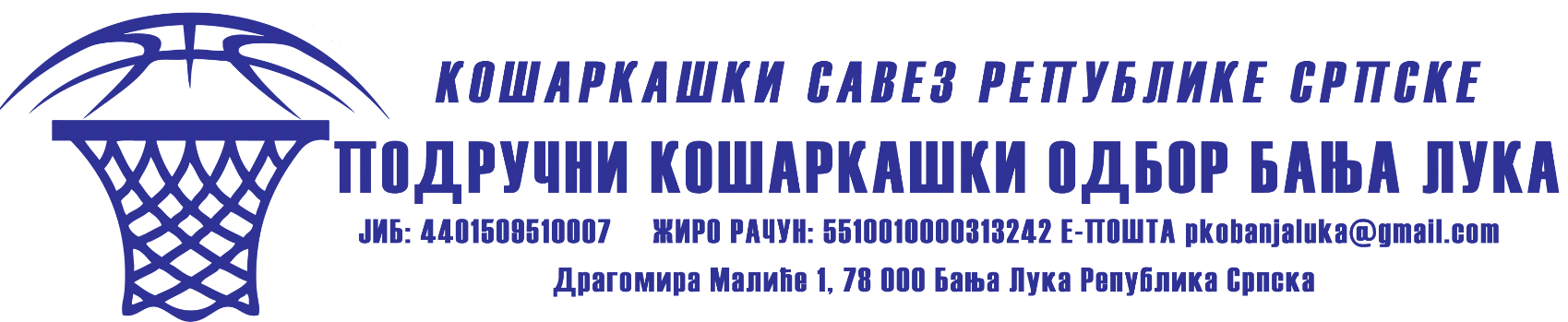 